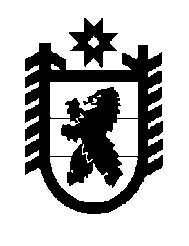 Российская Федерация Республика Карелия    РАСПОРЯЖЕНИЕГЛАВЫ РЕСПУБЛИКИ КАРЕЛИЯУтвердить прилагаемый состав Совета по развитию конкуренции в Республике Карелия, образованного Указом Главы Республики Карелия 
от 22 августа 2018 года № 62 «О Совете по развитию конкуренции 
в Республике Карелия».           ГлаваРеспублики Карелия                                                          А.О. Парфенчиковг. Петрозаводск6 февраля 2019 года№  50-р                                                               УтвержденраспоряжениемГлавы Республики Карелияот  6 февраля 2019 года № 50-р СоставСовета по развитию конкуренции в Республике Карелия________Парфенчиков А.О.–Глава Республики Карелия, председатель СоветаРодионов Д.А.–заместитель Премьер-министра Правительства Республики Карелия по вопросам экономики, заместитель председателя СоветаЖаров С.Л.–начальник отдела Министерства экономического развития и промышленности Республики Карелия, секретарь СоветаЧлены Совета:Артамонов В.О.–председатель  Ассоциации форелеводов Карелии 
(по согласованию)Буренков П.В.–Министр экономического развития и промышленности Республики КарелияГришкова В.Н.–исполнительный директор Фонда по содействию кредитованию субъектов малого и среднего предпринимательства Республики Карелия   (микрокредитная компания) (по согласованию)Егоров А.М.–генеральный директор общества  с ограниченной ответственностью «ГРАН-Пудожский камень»          (по согласованию)Ермолаев О.А.–Министр строительства, жилищно-коммунального хозяйства и энергетики Республики КарелияКайдалов А.А.–Министр по дорожному хозяйству, транспорту и связи Республики КарелияЛабинов В.В.–заместитель Премьер-министра Правительства Республики Карелия – Министр сельского и рыбного хозяйства Республики КарелияМирошник И.Ю.–глава администрации Петрозаводского городского округа (по согласованию)Морозов А.Н.–Министр образования Республики КарелияПряхин А.Б.–руководитель  Управления Федеральной антимоно-польной службы по Республике Карелия 
(по согласованию)Пладов А.В.–председатель Карельской региональной общественной организации «Союз лесопромышленников и лесоэкспортеров Республики Карелия» 
(по согласованию)Разумейчик Ю.К.–глава администрации Кемского муниципального района (по согласованию)Савельев Ю.В.–генеральный директор акционерного общества «Корпорация развития Республики Карелия»              (по согласованию)Сафронов А.В.–президент Регионального объединения работодателей Республики Карелия «Союз промышленников и предпринимателей (работодателей) Республики Карелия» (по согласованию)Сеничев А.А.–генеральный директор Карельской региональной общественной организации «Лига предпринимателей Республики Карелия» (по согласованию)Соколова О.А.–Министр социальной защиты Республики КарелияФабрикантов Д.П.–директор общества с ограниченной ответственностью «Петрагранит» (по согласованию)Фицев А.В.–председатель Карельского  республиканского отделения Общероссийской общественной организации малого и среднего предпринимательства «Опора России» (по согласованию)Шемет Г.Н.–глава администрации Прионежского муниципального района (по согласованию)Щеголев Г.В.–директор общества с ограниченной ответственностью «Мама Карелия» (по согласованию)